Religia 20.04.2020  ZerówkaTemat: Jezus posyła nam Ducha ŚwiętegoCzytamy cytat z Dziejów Apostolskich: Dz 2, 2-4.Czytamy:Po śmierci i zmartwychwstaniu Pana Jezusa Apostołowie na początku nie mieli odwagi mówić innym o Jezusie, ponieważ bali się, że ludzie będą się z  nich wyśmiewać albo zrobią im krzywdę. Pewnego dnia wszyscy przebywali w jednej sali. Nagle, coś wydarzyło. Nagle usłyszeli z nieba szum, jakby uderzył gwałtowny silny wiatr, który napełnił cały dom. Ukazały się też języki ognia, nad każdym uczniem jeden. Wiatr i ogień były znakami, dzięki którym Apostołowie poczuli, że coś ważnego się dzieje. Nie widzieli nikogo, ale poczuli odwagę, moc i radość. Poczuli, że już nie boją się pójść do ludzi i powiedzieć im o Jezusie, który żyje, który naprawdę zmartwychwstał.W naszym życiu też był taki ważny dzień, w którym Bóg dał nam Ducha Świętego. Był to nasz chrzest. Od tamtej chwili mówimy, że Bóg jest naszym Ojcem i że nas kocha. Oglądamy film:  https://www.youtube.com/watch?v=xqh5RBysD_IKolorujemy obrazek: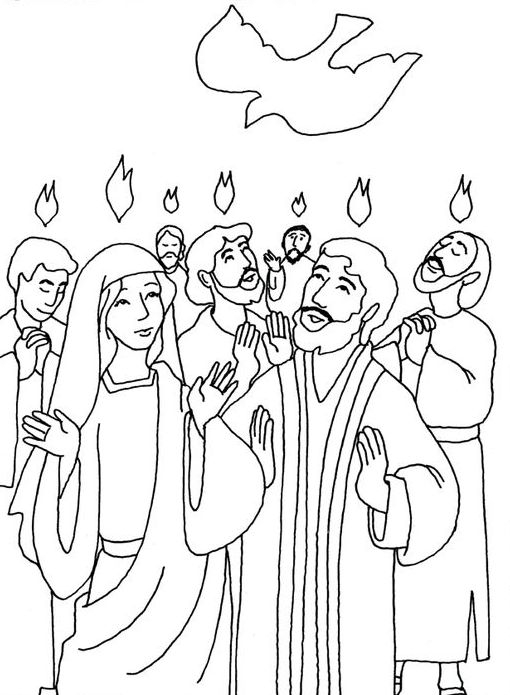 